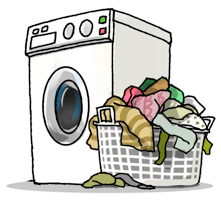 Regler för TvättstuganBrf Talarstolen 2Det är trevligt att många i vår förening utnyttjar vår fina tvättstuga! För allas trevnad har vi några enkla regler så att tvättstugan nyttjas och återställs i ett skick som du vill att föregående gäst skulle ha gjort åt dig!Max ETT pass får bokas åt gången. Torktid får nyttjas en timme in på följande tid. Torktumlarnas filter rengörs.Golven dammsugs eller våttorkas med mopp, Ajax finns på städhyllan. Tvättmedelsfacken torkas ur, någon kan vara allergisk mot just ditt tvättmedel.Soppåsen för ludd eller den på ”städhyllan”: Töm om den är full, du vet själv var den kan kastas! Plastgalgar och tvättkorgar returneras omgående! OBS! Efter avslutat pass, sätt en signatur att städning utförts i avsett fält på teckningslistan!  2017-09-26 Styrelsen och Tvättstugeansvariga 
